                   Целевая прогулка в осенний лес. Тематическая неделя «Осень»Цель: расширять знания детей о родном лесе, в котором растут различные деревья , кустарники, ягоды, грибы, травы; в лесу люди отдыхают, любуются его красотой, пользуются его дарами. Умение наблюдать, сравнивать. Воспитывать любовь к родному краю. 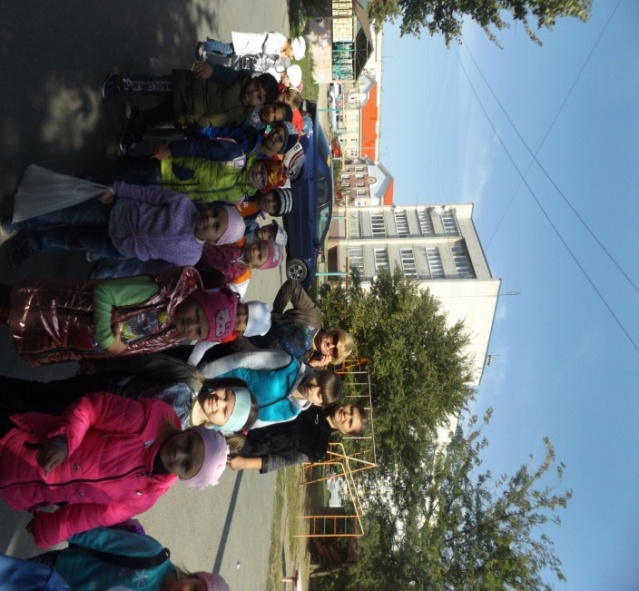 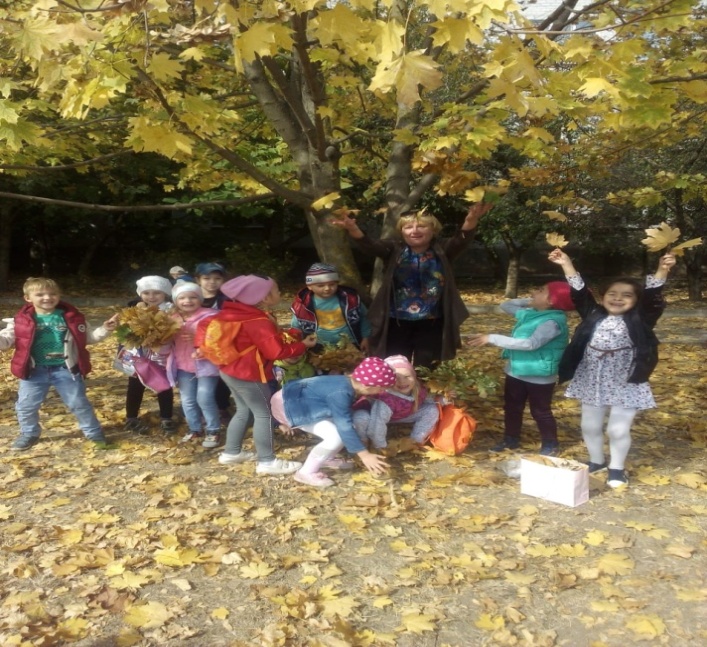 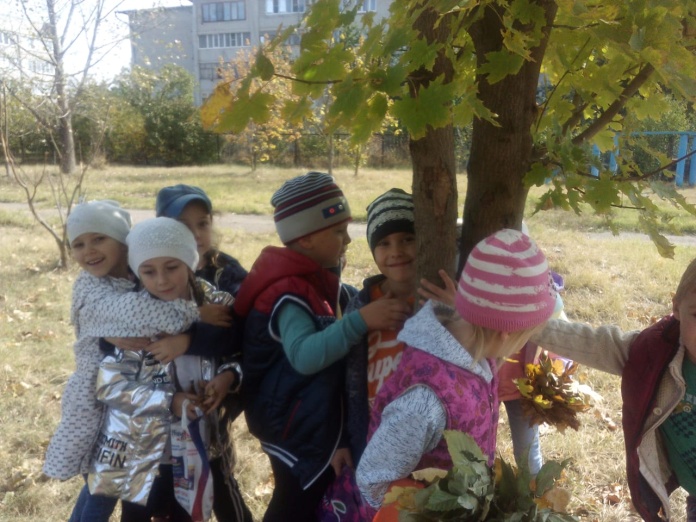 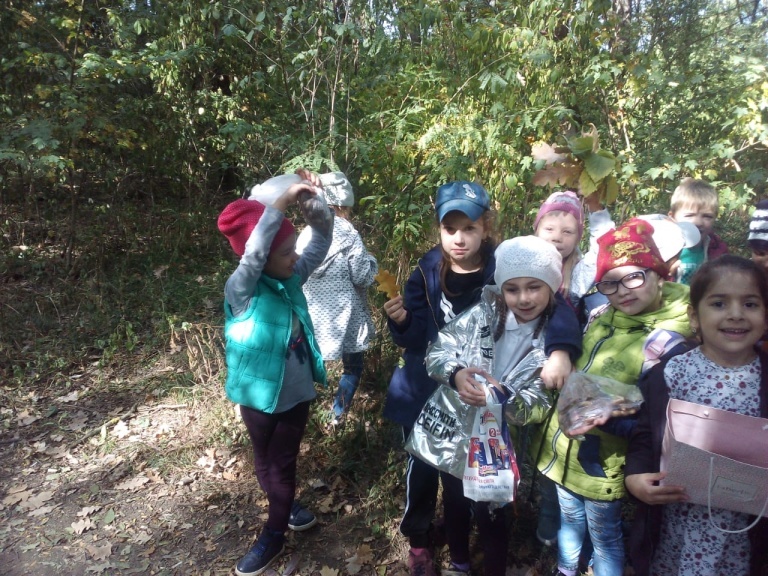 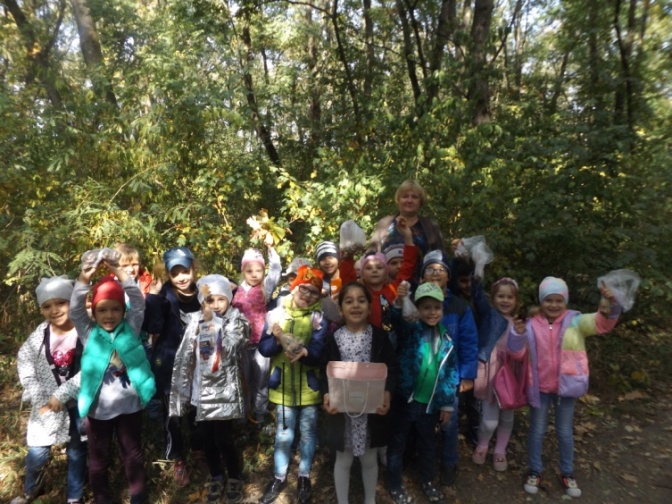 